                                                           VILNIAUS  SPECIALUSIS  LOPŠELIS-DARŽELIS  ,,ČIAUŠKUTIS“ 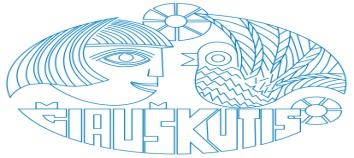                                                                                                                               PATVIRTINTA							 Vilniaus specialiojo lopšelio-darželio ,,Čiauškutis“                                                                                                                                                                                        Direktoriaus 2016 m. rugpjūčio 31 d. įsakymu Nr. V-                                               METINĖ  VEIKLOS  PROGRAMA                                                                 Vilnius, 2016Įstaigos pristatymasMisijagerinti specialiųjų ugdymosi poreikių vaikų ugdymo kokybę, skleidžiant kūrybinės partnerystės idėjas, taikant įdomias ir alternatyvias strategijas, siekiant harmonijos ir nuoseklumo, akcentuojant individualų požiūrį į kiekvieno vaiko ugdymą, kuriant empatijos ryšį su kiekvienu vaikusiekti, kad pedagogų bendruomenė pasiektų aukštą profesionalumąbendradarbiaujant su tėvais užtikrinti vaiko gebėjimų ugdymą, jo kokybę, tęstinumą ir perimamumąpritaikyti platų idėjų spektrą profesiniam tobulėjimui, inovacijų diegimui, naujų ugdymo proceso metodų ir būdų paieškai, komandinio darbo sutelktumuiVizijaBendradarbiaujant su šeima puoselėti visas specialiųjų poreikių individualias vaikų galias, lemiančias asmens raidos ir socializacijos sėkmę. Tapti kokybiškas ugdymo paslaugas teikianti įstaiga, kuri ugdymo procese akcentuoja  vaiko patirtį, poreikius, interesus ir gebėjimus.FilosofijaKad pagerėtų mano ugdytinio laimėjimai, turiu pasikeisti aš, o ne vaikas.Prioritetaikurti bendrą, interaktyvią mokymosi erdvę, užtikrinančią lygiaverčius, pozityvius ir  dialogiškus santykiusieškoti ir siekti atradimų ir ugdymosi sėkmės, savo veiklą grindžiant bendruomenės susitarimais ir  mokymusiugdyti vaiko kalbą kaip pagrindinę bendravimo ir saviraiškos priemonę, skatinti kalbos vystymąsi taikant alternatyviosios komunikacijos priemones, plėsti IT naudojimą ugdymosi procese.individualizuoti ugdymą, atsižvelgiant į kiekvieno vaiko patirtį, išgales, ugdymosi poreikius, prisiimant atsakomybę už sklandų individualių vaiko ugdymo programų rengimą.Vilniaus specialiajame lopšelyje-darželyje ,,Čiauškutis“ 2016-2017 m.m. sukomplektuota 12 specialiojo ugdymo grupių, iš kurių 5 – priešmokyklinio ugdymo ir 1 – jaunesniojo amžiaus. Įstaigą lanko 136 vaikai. Lopšelį-darželį lanko vaikai su kalbos ir kalbėjimo sutrikimais, intelekto sutrikimais, įvairiapusiais raidos sutrikimais. Kiekvienais metais vaikų diagnozės keičiasi. Įstaigoje dirba 41 pedagogas, 34 kiti darbuotojai. Pedagogų darbo stažas iki 11 metų  - 13Pedagogų darbo stažas nuo 11 iki 16 metų – 5Pedagogų darbo stažas virš 16 metų – 23Įstaigos savitumasVilniaus specialusis lopšelis-darželis ,,Čiauškutis“ savo veiklą organizuoja remiantis LR Konstitucija, LR Švietimo įstatymu, Vaiko teisių konvencija, Vaiko gerovės politikos koncepcija. Įstaigoje taikoma ,,Elgesio terapijos užsiėmimų autistiškiems vaikams“ programa, įstaigai pritaikyta programa ,,Čiauškučio pasaulis“, vykdoma bendroji priešmokyklinio ugdymo ir ugdymosi programa.                     Vaikų ugdymas grindžiamas edukacinėmis naujovėmis, bendrakultūrinėmis vertybėmis. Ugdymo procese vadovaujamasi Lietuvos, Europos ir pasaulio pedagoginėmis nuostatomis.Aktyviai veikia specialistų komanda VGK, kuri padeda vaikui ir šeimai laiduoti kokybišką ikimokyklinį ir priešmokyklinį ugdymą. Įstaigos pedagogus ir specialistus probleminio vaikų elgesio klausimais konsultuoja psichologė Virginija Juškevičiūtė.Praplėstos šeimos gerovės kūrimo paslaugos su dienos socialinės globos centru, Vilniaus mokyklomis.Bendradarbiavimas, socialinė partnerystė suteikia stiprų savasties supratimą, bendruomenės veiklos kokybę ir gerovę. Švietimas mūsų įstaigoje – komandinis žaidimas, pasižymintis jautrumu aplinkai, nevienodinantis asmenybių. Mums svarbu sukurti veiksmingą pagalbos mokytojui sistemą, telkti žmones kokybiškam darbui, juos palaikyti ir motyvuoti, išlaikyti orią pedagoginę laikyseną ir profesionalią vadybą.Įstaigos veiklos sričių analizėSvarbiausi 2015-2016 m.m. pasiekimaiSėkmingai įgyvendintas projektas ,,Tomukas domisi profesijomis“.Tęsiamas bendravimas su Vilniaus kolegija, Edukologijos universitetu, socialiniais partneriais, ,,Vaivorykštės“ metodiniu būreliu, ,,Spindulio“, ,,Ryto“ l/d , mokyklų bendruomenėmis.Sukurta bei pradėta taikyti efektyvi vaikų su ASS raidos sekimo ir vertinimo sistema.Pedagogai aktyviai dalyvavo respublikinėse  konferencijose.Sėkmingas dalyvavimas ,,Himnų pristatyme“ ,festivalyje ,,Šakar- Makar“, sporto šventėje ,,Futboliukas“.Vaikai įvairių konkursų laureatai, aktyvūs dalyviai.Komandinis darbas – įstaigos veiklos pagrindas. Aktyvi ir neformali VGK veikla.Praplėsta įstaigos materialinė bazė. Užbaigta vidinė ir išorinė pastato renovacija.Sėkmingai suorganizuotas seminaras miesto auklėtojoms ,,Autistiškas vaikas bendrojo ugdymo grupėje“.Naudinga ir prasminga metodinė diena su VPPT.Sėkminga konferencija su ŠMM ,,Šiuolaikinė mokykla: įvairovė ir naujos galimybės“Sėkmingi mokymai pedagogams ir specialistams darbui su ASS vaikais, vedami psichologės Virginijos Juškevičiūtės.Pasiteisinusi individualios priežiūros specialistų nauda įstaigai.     Didžiausios problemos	Nefunkcionalios lauko žaidimų aikštelės.Kai kurių pedagogų aktyvumo stoka.Grupių metodinės bazės nusidėvėjimas, naujų, pritaikytų priemonių stoka.Ne visos grupės taiko vaikų dienotvarkę ugdymo procese, nepritaiko simbolių bei kitos alternatyviosios komunikacijos. Ugdomosios veiklos planavimo kiekvienai dienai vengimas. Pasiūlymų nepateikimas, nekonstruktyvios kritikos išsakymas. Tikslai ir uždaviniai 2016-2017 mokslo metams ,,Tomukas domisi profesijomis“                                                        METODINĖS  TARYBOS  POSĖDŽIAI2016 -09Pranešimas ,,Autistiškų vaikų socialinių įgūdžių ugdymas logopedinių pratybų metu“                   Logopedė Joana Kalinauskienė                                                                 Pranešimas ,,Individualių ugdymo programų rengimo principai“                                                     Spec.pedagogė Irutė Rakauskienė2016-11Apmokymai, taikant vertinimo sistemą, dirbant su ASS vaiku                                                           Psichologė Virginija Juškevičiūtė2017-03Apmokymai, taikant vertinimo sistemą, dirbant su ASS vaiku                                                           Psichologė Virginija Juškevičiūtė2017-04Pranešimas ,,Logopedinės pagalbos formos, įveikiant vaikų kalbėjimo ir kalbos sutrikimus“                      Logopedė Eglė Šeipūnaitė                                                        PEDAGOGŲ TARYBOS POSĖDŽIAI2016-08-31Vasaros darbų aptarimas                                                                                        Veiklos plano 2016-2017 mokslo metams pristatymas                                                                   Dir.pav. ugdymui Sonata RiaukienėVeiklos planavimo pristatymas                                                                                                                Auklėtoja Dalia Aleknavičienė,                                                                                                                                               Priešm.ugd.pedagogė Džiuljeta PetraitytėAudito grupės ataskaita ir tyrimo rezultatai                                                              Audito grupės pirmininkė  Sandra Kalinauskienė                        2016-10Seminaras ,,Mediacijos mokykloje“                                                    lektorė  Mykolo Romerio docentė daktarė Gražina Čiuladienė2017-02Pranešimas ,,Kokybiškas suaugusiųjų bendravimas su vaiku. Kaip bendrauti su vaikais efektyviau?“  Logopedė Vilma KostkevičienėPranešimas ,,Bendradarbiavimas su kolegomis. Komandinis darbas“                                                        Logopedė Edita Lengvinienė   2017-05Metinė veiklos ataskaita                                                                                                                    Dir.pav.ugdymui Sonata RiaukienėProjektinės veiklos ataskaita                                                                                                                      Auklėtoja Violeta ČiumakovaVasaros darbų pristatymas                                                                                                                        Direktorė Erinija SvarinskienėPedagogo kvalifikacinė kategorija Vyresniojo pedagogo kvalifikacinė kategorija  Pedagogo metodininko kvalifikacinė kategorija                             14                                 20                                      7Veiklos sritisStipriosios pusėsSilpnosios pusėsGalimybėsGrėsmėsEtosasVisi pedagogai turi aukštąjį išsila-vinimą: 20- vyr.auklėtojos ir logo-pedės kvalifikacines kategorijas; 7- metodininko kvalifikacinę katego-riją.Rengiame seminarus, vadovaujame studentų praktikai, palaikome ryšius su socialiniais partneriais, praplėtėme ugdymo tęstinumo paslaugą dienos socialinės globos centre, plėtojame veiklą už įstaigos ribų su Vilniaus mokyklomis.Įstaiga aktyviai pristatoma visuo-menei.Organizuoti kokybiški seminarai, konferencijos, metodinės dienos, konsultacijos miesto ir respublikos pedagogams.Pedagogai supranta bendradarbia-vimo bei kaitos procesų reikšmę ir būtinybę įstaigai.Pedagogai tarpusavyje diskutuoja ir dalinasi patirtimi apie ugdymo metodus ir strategijas. Gaunamas finansavimas netenkina įstaigos porei-kių.Didesnį dėmesį skirti rė-mėjų paieškai, siekiant sukurti tinkamesnę mate-rialinę ugdymo bazę.Naujų pedagogų pritrau-kimas į įstaigą.Aktyviųjų įstaigos dar-buotojų  ,,perdegimo“ grėsmė.Jaunų pedagogų žinių ir patirties stoka.Vaiko ugdymas ir ugdymasisRengiamos individualios ugdymo programos vaikams: programos atitinka vaikų poreikius, o galimy-bės siejamos su pokyčiais.Įgyvendintas projektas ,,Tomukas domisi profesijomis“, kuris bus tęsiamas ir 2016-2017 m. m.Ugdymo procesas analizuojamas pedagogų tarybos posėdžių, meto-dinio būrelio užsiėmimų, organiza-cinių grupių, VGK posėdžių metu.Įgyvendinamas  projektas ,,Efekty-vios vaikų su ASS ugdymo siste-mos įdiegimas“.Parengta nauja ir sėkmingai taiko-ma vaikų ugdymo programa ,,Čiauškučio pasaulis“. Pritaikytas naujų planavimo žurnalų modelis.Praplėsta šeimų informavimo apie vaikų pasiekimus sistema.Materialinės ir techninės bazės stoka.Laiko trūkumas indivi-dualioms ugdymo priemo-nėms gaminti.Nepakankamas šeimų da-lyvavimas ugdymo proce-se.Nesukurtas tėvų sava-norystės tinklas.Sukurti tėvų savanorystės tinklą.Įdiegtą naują planavimo metodiką  patobulinti, pritaikant tiek dienos, tiek savaitės planavimui.Įrengus veiklos zonas au-tistiškiems vaikams, pritrūksta nuoseklumo individualios veiklos organizavimui.Ugdymo pasiekimaiSpecialistai tinkamai įvertina vaikų galimybes ir pasiekimus. Vaikų pasiekimai vertinami du kartus per metus. Praplėsta šeimų informavi-mo apie vaikų pasiekimus sistemaMūsų ugdytiniai – pastovūs ,,Ro-tary“ klubo dalyviai ir laureatai, kitų konkursų dalyviai.Metų bėgyje skatinome savo ugdy-tinius dalyvauti visuomeniniuose renginiuose.Diegiama vaikų su ASS raidos sekimo ir vertinimo sistema.Dideli specialieji ugdymo poreikiai riboja mūsų vaikų dalyvavimą masiniuose renginiuose, išvykose už įstaigos ribų.Darbo tęstinumas gilinan-tis į projektą ,,Efektyvios vaikų su ASS ugdymo sistemos įdiegimas“.Visose grupėse startuos vaikų su ASS raidos vertinimo sistema.Stokojama ugdymo tęstinumo namuose.Valstybė nesiūlo mokymo programų pedagogams, darbui su ASS raidos vaikais.Yra tėvų, kurie baigę privačius mokslus, žino daugiau nei prieš 20metų pabaigęs mokslus specia-listas.Parama ir pagalba vaikui ir šeimaiOrganizuojamos bendruomenės šventės, atvirų durų dienos, peda-goginis tėvų švietimas, individua-lios tėvų konsultacijos, savipagal-bos grupės. Įkurta tėvų mokyklėlė darbui su ASS vaikais.Reguliariai nagrinėjamas ir tobuli-namas ugdymo procesas.Gan formalus kai kurių tėvų  požiūris į vaiko pasiekimų vertinimą ir tolesnės pažangos gairių numatymą.Tėvų įtraukimas į kryptin-gą vaiko ugdymo procesą.Motyvuoti pedagogus tobulinti bendradarbia-vimo su tėvais formas.Per mažas procentas tėvų renkasi bendruomenės susirinkimuose. IštekliaiPastoviai ieškome rėmėjų; įkurtas  paramos ir labdaros fondas; teikia-me paraiškas įvairiems projektams.Sudaryta galimybė vaduoti kolegas ligos metu.Lėtas metodinių priemo-nių bazės kūrimas.Tėvų įtraukimas metodi-nei bazei papildyti: prie-monių gamyba.Mažai pritraukiame 2 procentų paramos ir labdaros fondo lėšų.Įstaigos valdymasKomandinis darbas – įstaigos veik-los pagrindas: organizuojami struk-tūrizuoti pedagogų, specialistų po-kalbiai.Tęsiama atestacija.Aktyvus įstaigos atstovavimas mieste, respublikoje.Efektyvus, išradingas IT naudoji-mas.Sukurta pedagogų  įsivertinimo sistema.Atliktas įstaigos 2 sričių giluminis auditas.Organizuoti seminarai bei apmo-kymai individualios priežiūros specialistams bei auklėtojų padėjė-joms.Ne kiekvienas darbuotojas išdrįsta pareikšti savo nuomonę, pasiūlymus atvirai.Trūksta tolerancijos bendradarbiaujant su centro darbuotojais.Tikslingiau panaudoti kvalifikacines lėšas, orga-nizuoti tinkamus įstaigai seminarus.Skatinti darbuotojus drą-siai siūlyti pageidavimus, pasiūlymus įstaigos koky-biškam valdymui.Didėjantis raštvedybos kūvis.Kartais nedrąsa kritikuoti garsiai ir atvirai kelia grėsmę įstaigos mikrokli-matui.       Tikslai     Uždaviniai   Įgyvendinimo priemonės   Kaštai    Terminai Tikslo įgyvendinimo vertinimo kriterijaiAtsakingi vykdytojaiPraplėsti suma-niosios edukaci-jos pramogas netikėtose erd-vėse. Suteikti vaikams galimy-bę eksperimen-tuoti.Pastebėti , kaip mūsų gyvenimas gali priklausyti nuo to, kas vyksta aplink mus.MOKSLININKASKartu su mokslininkais ir įmone ,,Mėgintuvėlis“ dalyvauti praktiniame eksperimente.Tėvų lėšosEdukacinės lėšosRugsėjo 7 d.9:0010:0011:0012:00Aptarimas grupėsePavaduotoja ugdymui Sonata RiaukienėPlėsti bendra-darbiavimo tin-klą, skatinant įvairiapusišką patyrimą.Mokytis pritai-kyti įvairias darbo formas.KEPĖJASIšbandyti picos kepimo subtilybes kartu su ypatingais virtuvės šefais.Tėvų lėšosSpalisAptarimas grupėse, namuoseAuklėtoja Aistė BirštonienėLavinti pažinimo kompetenciją. Saugiai tyrinėti aplinką.Patirti gerų emocijų bendraujant su gyvūnais.VETERINARAS2%lėšosLapkritisAptarimas grupėse Priešmokyklinio ugdymo pedagogė Sandra KalinauskienėPuoselėjant tra-dicijas, burtis į bendruomenę. Formuoti  nuos-tatą tautiniam ir kultūriniam tapatumui, pilietiškumui.Suteikti galimy-bę išgirsti, pa-jausti, prisiliesti prie senųjų lietuvių liau-dies papročių.BITININKAS Senųjų amatų pristatymas. Vaškinių žaisliukų gamyba. Bendradarbiavimas su VŠĮ Trakų neįgaliųjų užimtumo centru.2% lėšosGruodisAptarimas grupėse, namuosePriešmokyklinio ugdymo pedagogė Violeta ČiumakovaAuklėtoja Aldona GutkinienėPedagogė Indrė UselytėSiekti sėkmingos vaiko socializaci-jos. Vaikai susipa-žins su gydytojo profesija. Suteiksime in-formacijos, į ką kreiptis pagal-bos.GYDYTOJASSaugios aplinkos kūrimas. Pirmoji pagalba nelaimės atveju.Karoliniškių poliklinikaSausisAptarimas grupėsePavaduotoja ugdymui Sonata RiaukienėPedagogė Indrė UselytėOrganizuoti pe-dagoginį procesą taip, kad perduo-damos žinios vaikams būtų taikomos prak-tiškai ir kūrybiš-kai.Paskatinti vai-kus mąstyti vaizdais. Vaizde sukaupta infor-macija  - pažini-mo pagrindas.CIRKO  ARTISTAISusipažinti su cirko artistų veikla, išbandyti tai prak-tiškai.Tėvų lėšosVasarisAptarimas grupėseMeninio ugdymo pedagogė Jovita Mišeikytė-Prichodkienė Tapti atsakingais už pilietinę visuo-menės sveikatą.Kūrybiškai ir praktiškai iš-bandyti tradi-cinius liaudies amatus.TAUTODAILININKASSusipažinti su Verbos sukimo ypatumais.2% lėšosKovasAptarimas grupėse, namuoseMeninio ugdymo pedagogė Jovita Mišeikytė-PrichodkienėSkatinti pedago-gų kūrybingumą, išsikeliant naujas idėjas, nestereo-tipiškai mąstant.Sekame sakmes, mename mįsles, dainuojame liaudies dainas.ETNOGRAFĖPrisiliesti prie tradicinės Šv.Velykų stalo puošmenos – Margučio.2% lėšosBalandisAptarimas grupėse, namuoseMeninio ugdymo pedagogė Jovita Mišeikytė-PrichodkienėPavaduotoja ugdymui Sonata RiaukienėLogopedės Asta Vaitkienė, Vilma Kostkevičienė, Vaida VilienėEsame atviri naujovėms ir tai yra mūsų sėkmės dalis.Supažindinti vaikus su mažai paplitusia profe-sija. Domėtis, artimoje aplin-koje nesutinka-mais vaizdais.RALISTASSavanorisGegužėAptarimas grupėseSpec.pedagogėIeva StankevičiūtėMeninio ugdymo pedagogė Jovita Mišeikytė-Prichodkienė